Билет №11вопрос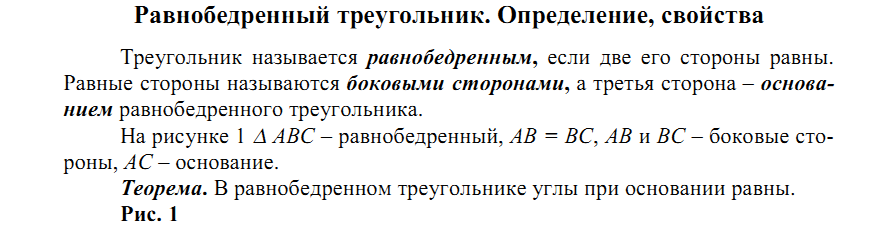 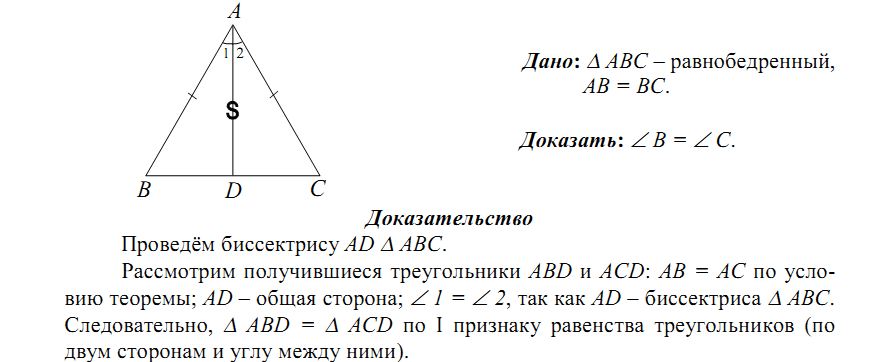 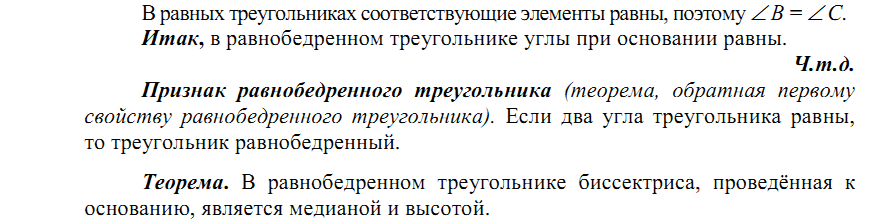 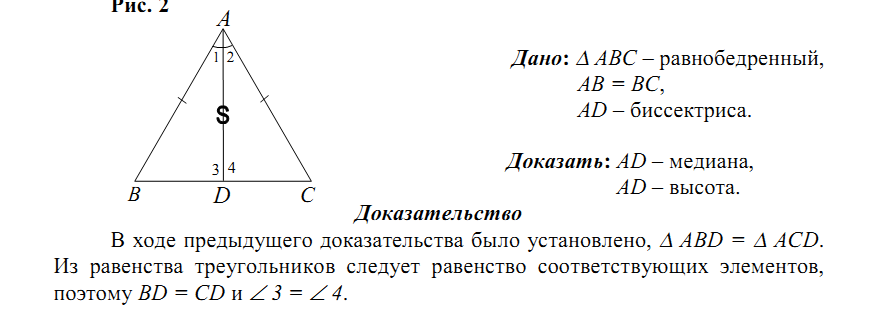 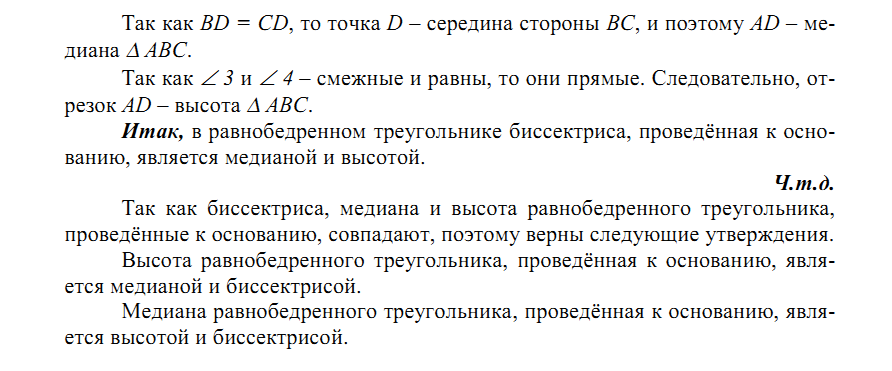 2 вопрос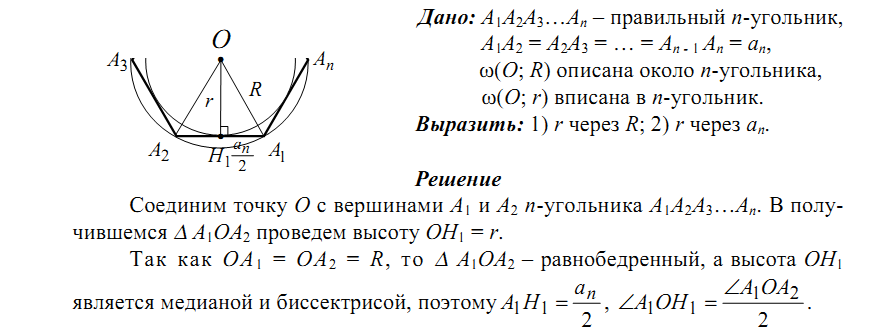 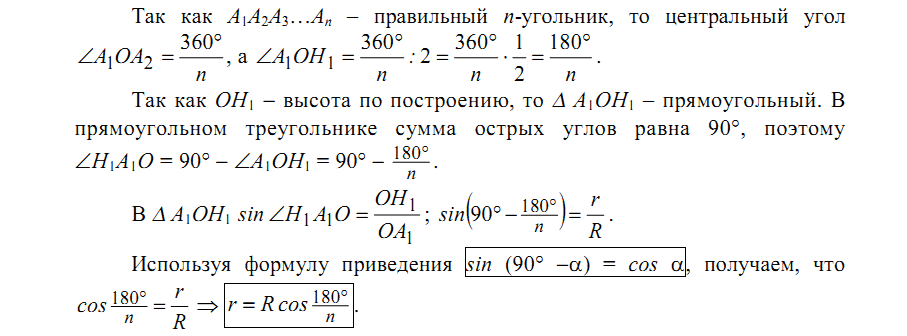 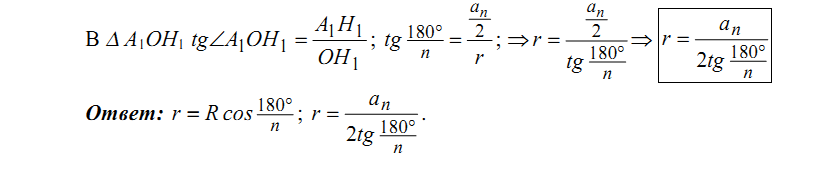 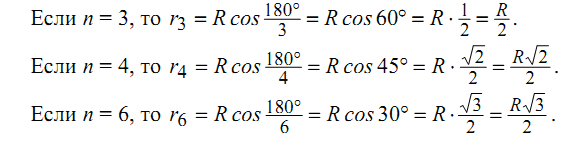 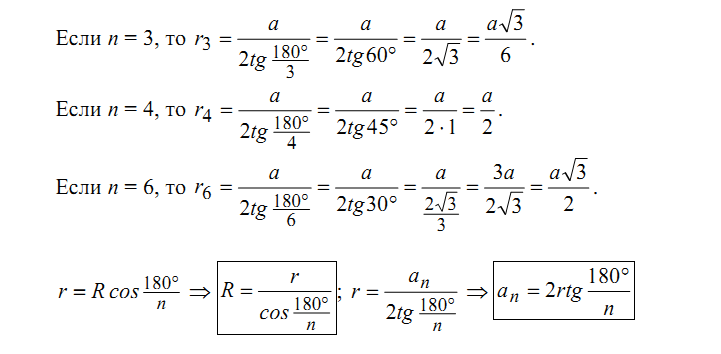 Билет №21 вопрос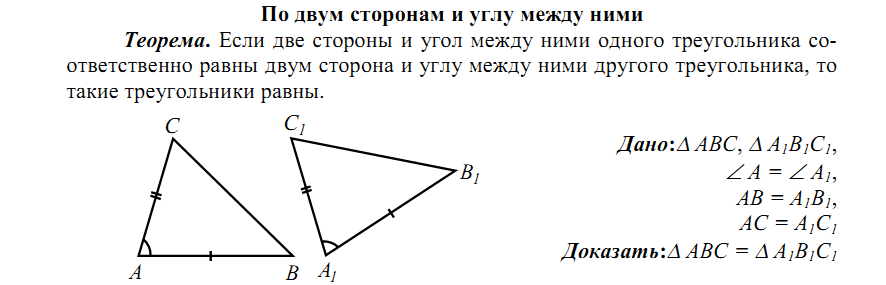 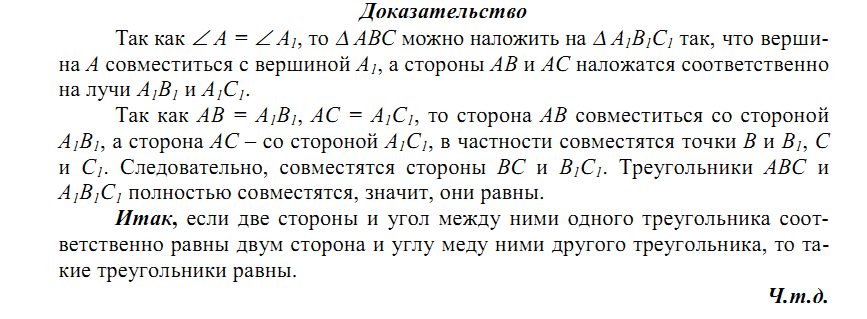 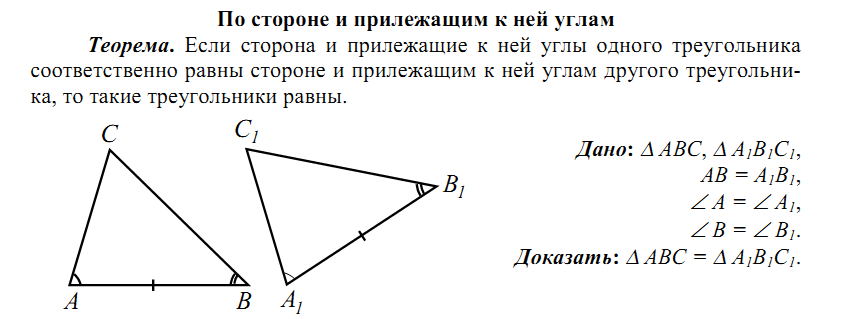 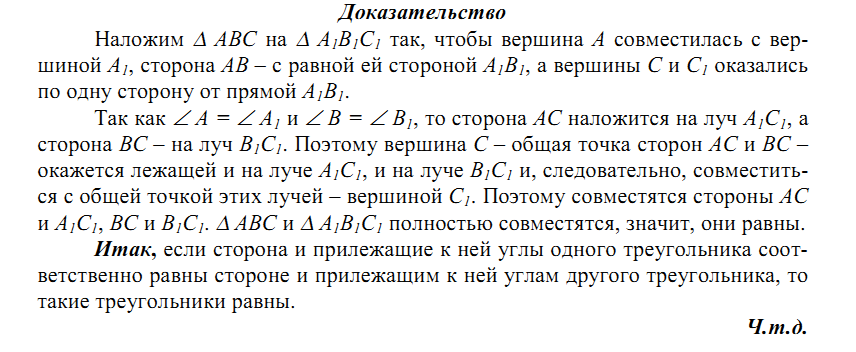 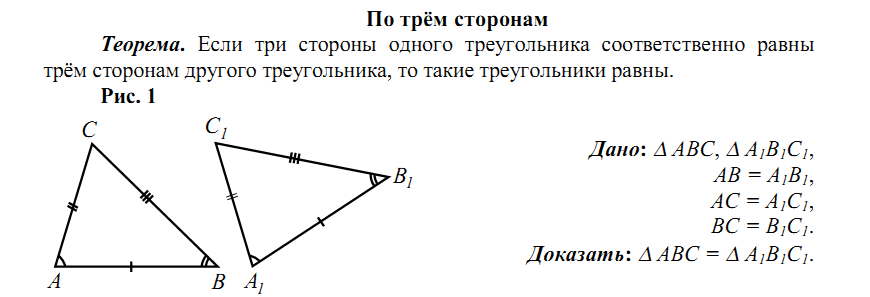 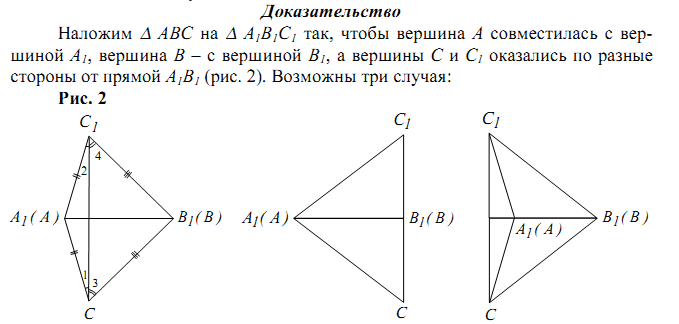 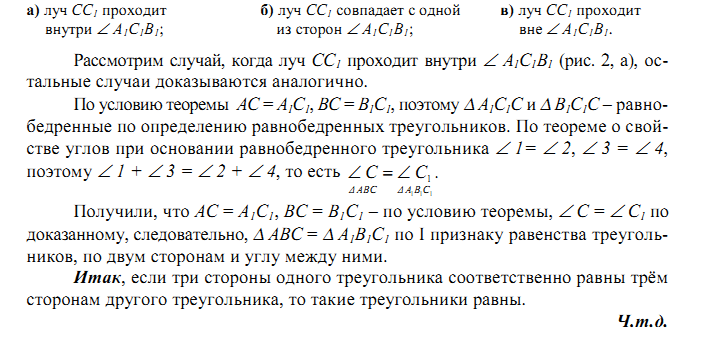 2 вопрос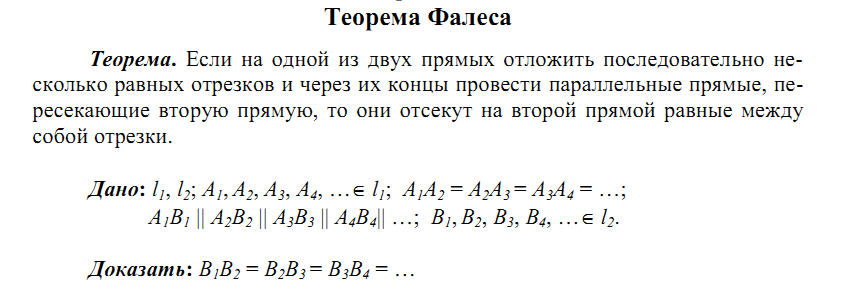 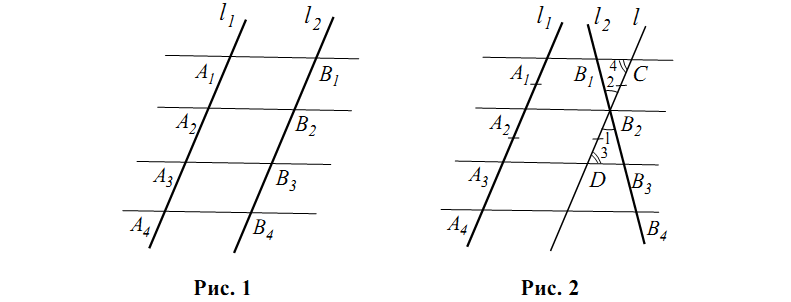 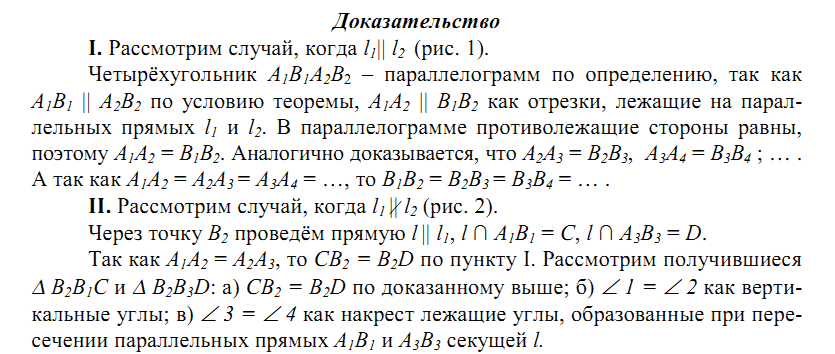 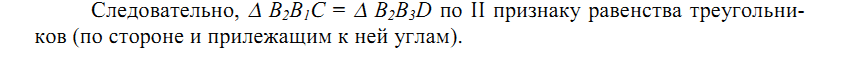 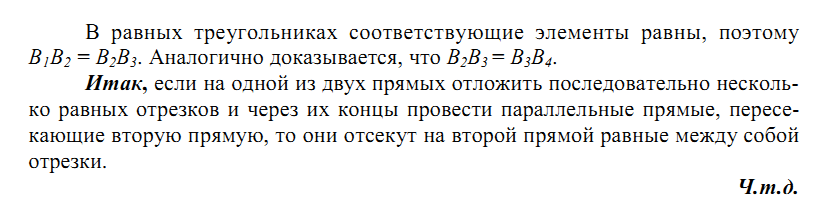 Билет №31вопрос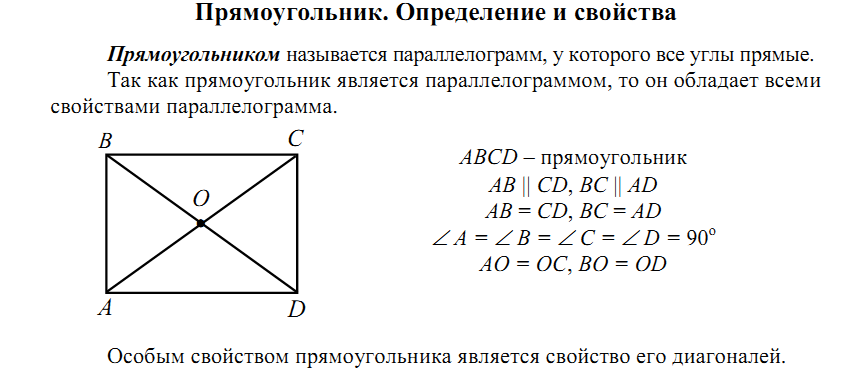 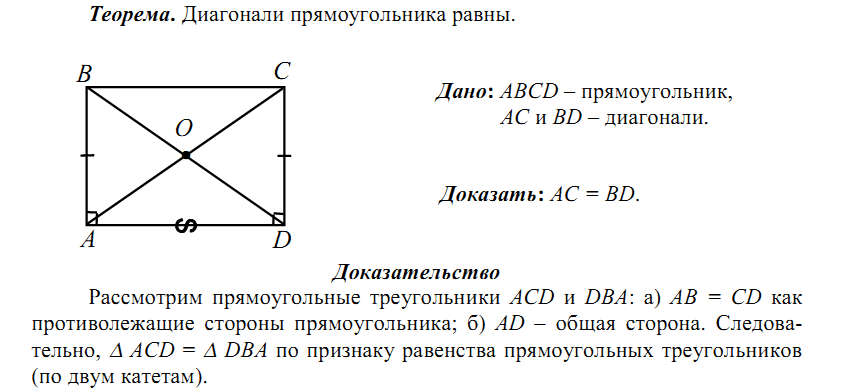 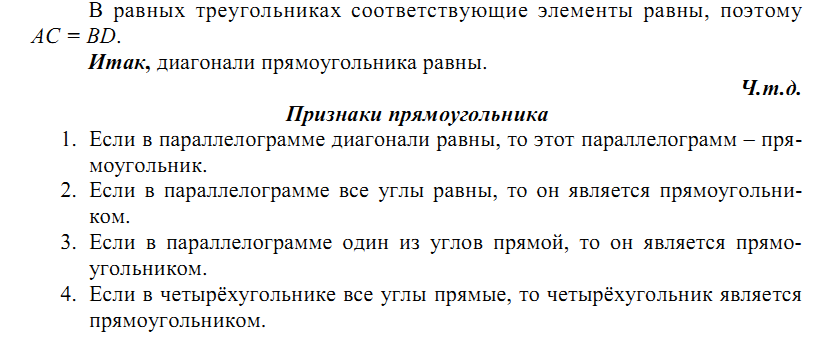 2вопросБилет №41вопрос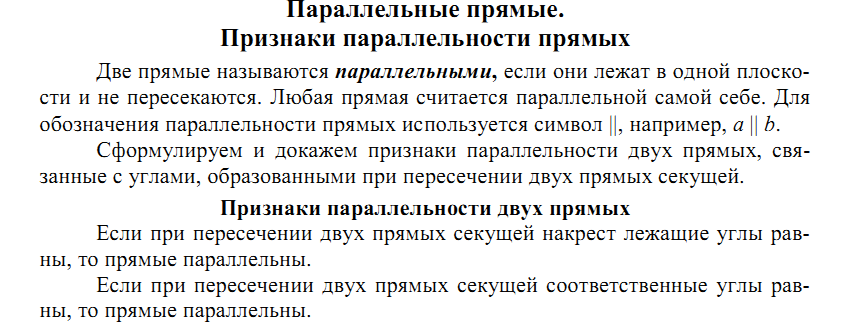 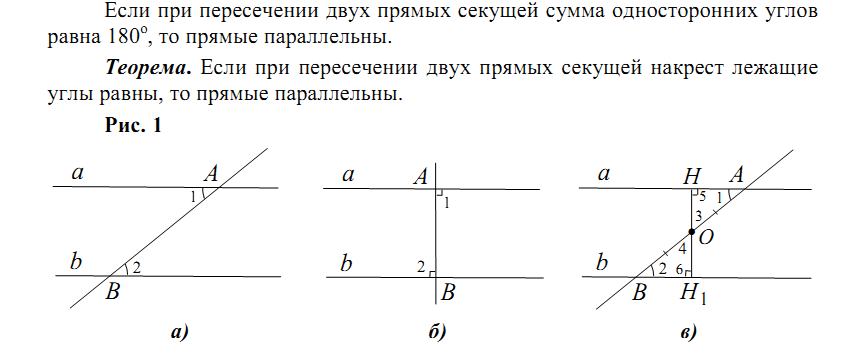 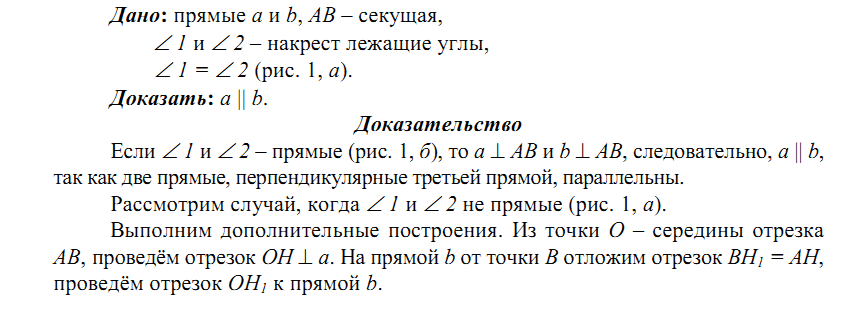 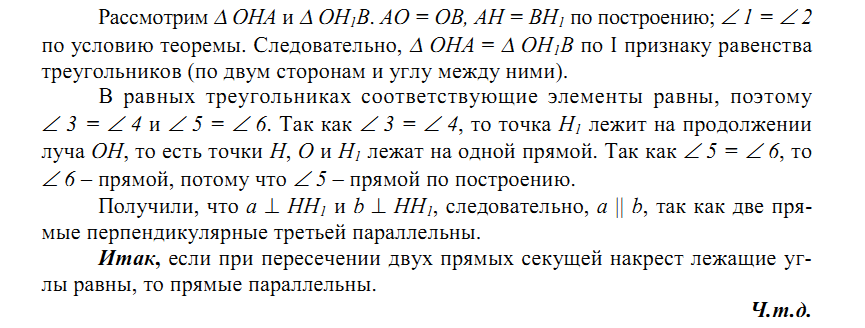 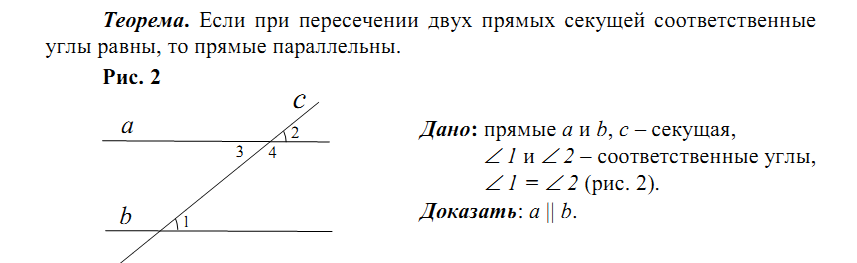 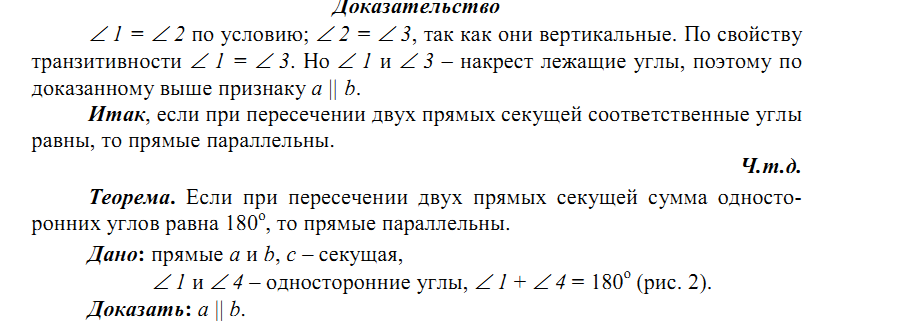 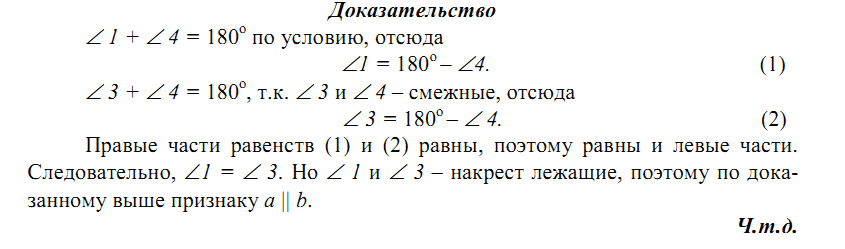 2вопросБилет №51вопрос 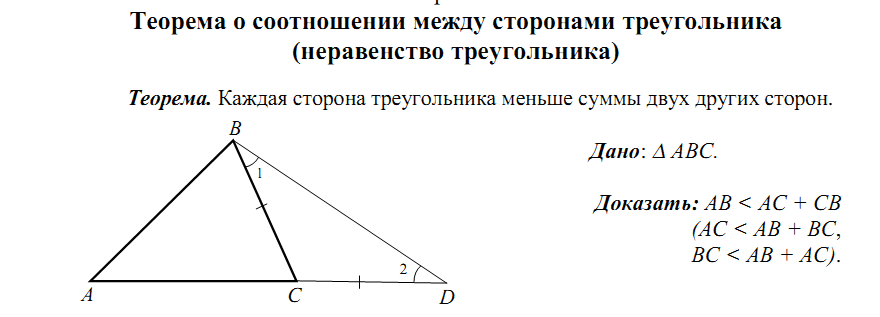 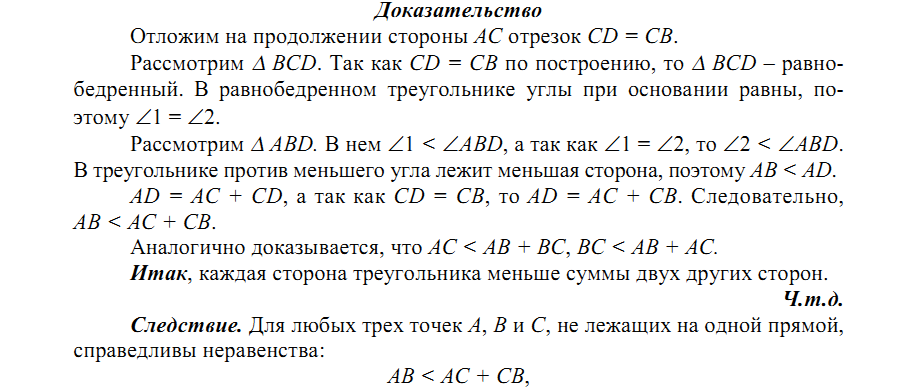 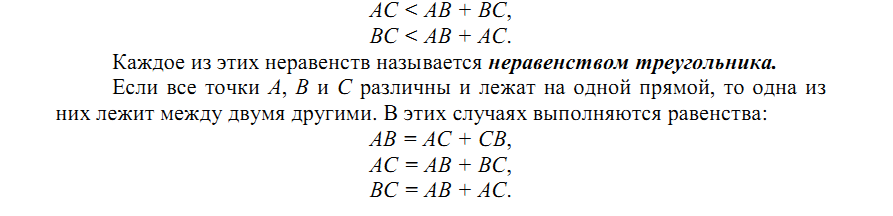 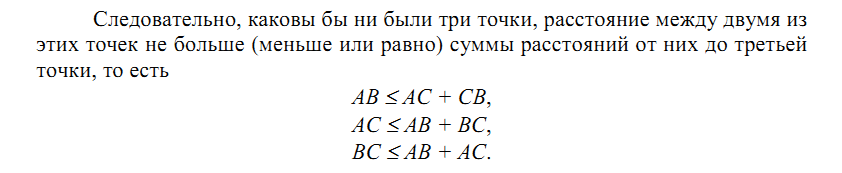 